EARLY YEARS SENCo Networks: THESE ARE NOW FREE!  Would you like to receive updates regarding SEND in the Early Years? Would you like the chance to connect with other EY SENCOs to discuss practical aspects of the role?Would you like to tell us what you’d like to be included in future EY SENCo Network sessions?YES?  Then come along to one of our FREE online Early Years SENCo network meetings!On:18th May 6:30 - 8:30pm Book via the following link:  www.nyes.info/Event/161894 OR19th May 9:30am - 11:30am 
Book via the following link: www.nyes.info/Event/161897 Sessions are free and include 60 minutes CPDEarly Years SENCo networks are a great way to receive updates on issues relevant to EY SEND.  These will be held termly over two repeated sessions (you do NOT need to attend both sessions) and will include a workshop on various CPD topics each term -  with a focus on what you can do in your settings to identify and support these needs.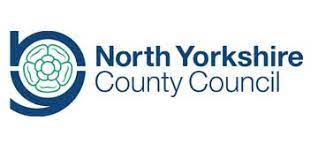 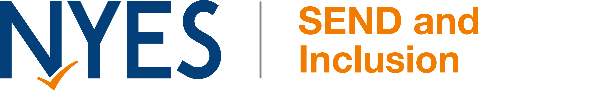 